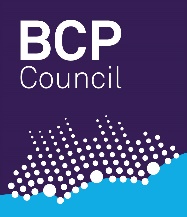 ONLY COMPLETE THIS FORM IF YOU ARE APPEALING FOR RECEPTION, YEAR 1 OR YEAR 2Before completion, you are advised to read the Parent Information on school admission appeals for years R, 1 and 2 available on the BCP Council website.  This gives further information about the appeals process.Please provide the following information in full, stating “not applicable” where appropriate. The decision of the Appeal Panel will be based on the facts, information and supporting evidence provided at the time of the appeal. False information will invalidate your appeal.Please tick as appropriateI / We are appealing for a place      (a) now  	  (b) in September       (c) other   __________Have you had an appeal heard in the last year? 					Yes   No Is the child looked after or previously looked after by a Local Authority? 		Yes   No Details of other children in the family:GROUNDS FOR APPEALPLEASE COMPLETE THIS FORM IF YOU ARE APPEALING FOR AN IN-YEAR PLACE IN RECEPTION, YEAR 1 OR YEAR 2If you have evidence that you want to use to support your appeal it is your responsibility to obtain and attach it to this form (or send it to the School Appeals Officer at least seven days in advance of the hearing).Please indicate which of the following grounds you are appealing under:I do not think the admission of my child would breach the infant class size limitI think the admission arrangements did not comply with the mandatory requirements of the School Admissions Code or School Standards and Framework Act I think the admission arrangements were not correctly and impartially applied in my case, which meant my child did not get a placeI think the decision to refuse my application was not one which a reasonable admission authority would have made in the circumstances of the case (please read the ‘Parent(s)/Carer(s) Guide to School Admission Appeals for Reception, Years 1 & 2’ for the definition of reasonable) Please continue on a separate sheet if necessary.I will need an interpreter or signer at the Appeal Hearing				Yes   No *I will require special arrangements for the Appeal Hearing				Yes   No ** Delete which does not apply and provide details below if necessaryGeneral Data Protection Regulation (GDPR) and Data Protection Act (DPA) 2018 - We process your personal information in accordance with GDPR and Data Protection Act 2018.  If you would like to know how we use your information, please see our Privacy Notice on the Council’s Privacy policy link.  In accordance with the DPA 2018 we are required to keep the information we hold about you up to date and accurate.   By signing this form you are confirming the information is correct.Please return this form by email to: schoolappeals@bcpcouncil.gov.uk or by post to School Appeals Officer, Democratic Services, BCP Council, Town Hall, Bournemouth, BH2 6DYSchool appealing forChild’s current schoolChild’s legal surnameChild’s first name (s) Date of birthYear groupParent(s)/ Carer(s) namesAddressPostcodeTelephone numbersEmail Name(s)Date of BirthSchools(s) attendedPlease set out clearly your reasons belowSignedDate